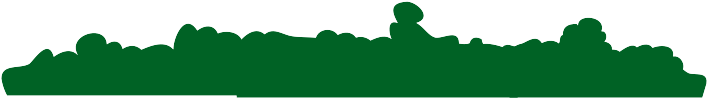 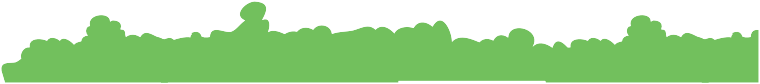 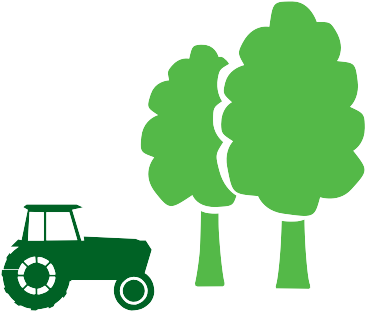 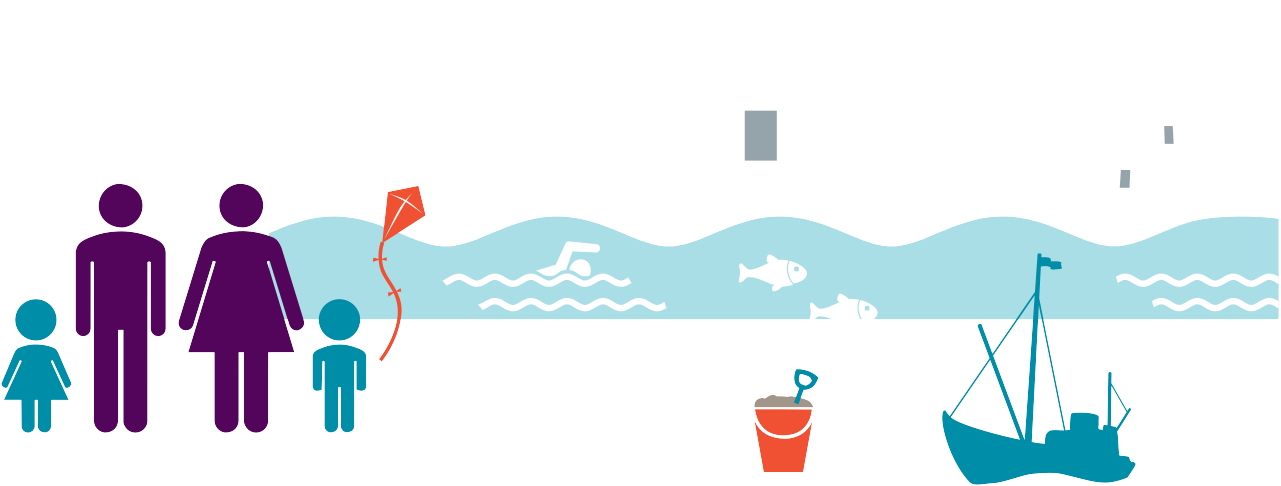 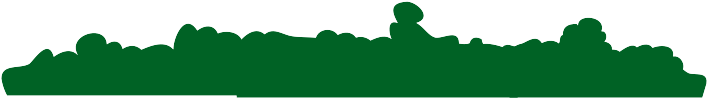 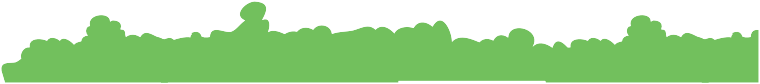 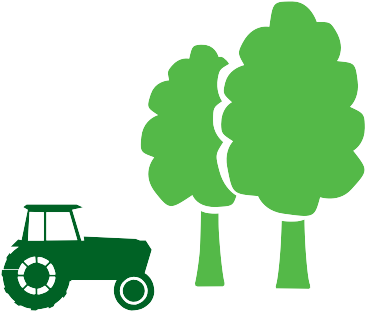 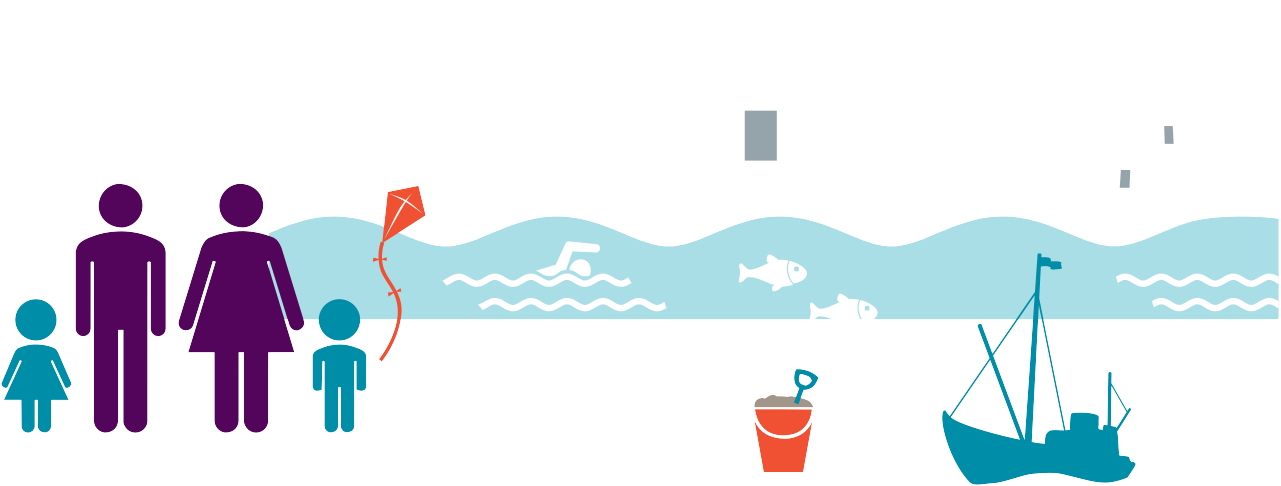 There are no map based amendments proposed to Sheet 10 – Baldoyle/Howth.